Publicado en Madrid el 01/07/2019 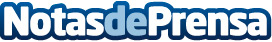 iCommunity Labs, la plataforma Blochchain, se asocia con Jelurida, una de las empresas punteras del sectorLa pionera startup española de tecnología Blochchain-as-a-Service, ha firmado un  acuerdo de colaboración con Jelurida, proveedor de diferentes tecnologías punteras de cadenas de bloques como: Ardor, Nxt e IgnisDatos de contacto:Mario García. CMO-iCommunity. hello@icommunity.io 652145805Nota de prensa publicada en: https://www.notasdeprensa.es/icommunity-labs-la-plataforma-blochchain-se_1 Categorias: Nacional Finanzas Emprendedores Recursos humanos Innovación Tecnológica http://www.notasdeprensa.es